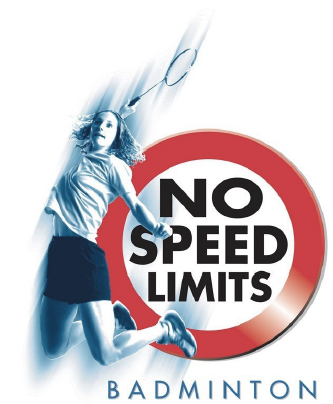 Otago Campus Badminton ClubAcknowledges the following supporters:Otago University Students’ Association (OUSA)Otago Polytechnic Students’ Association (OPSA)Otago Badminton Association (OBA)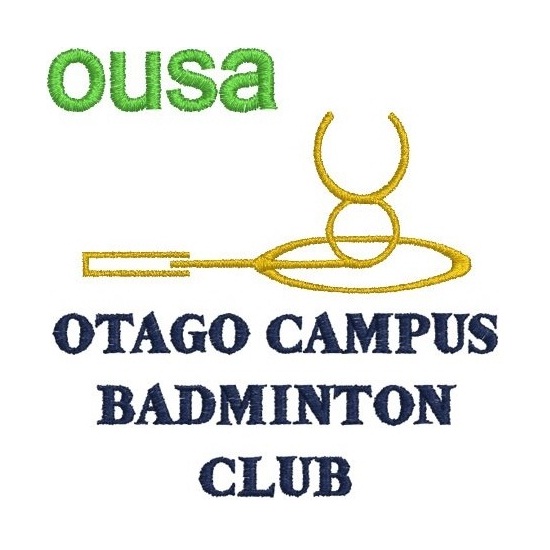 Doubles and Mixed Doubles Tournament 2015Unipol Recreation Centre690 Cumberland Street, DunedinSunday 13th September10am -5pmRegistration Fee: member: $5 each event, non-member: $10 each eventTournament is open to all OUSA’s students, OPSA’s students, staff and OCBC’s members.The Rules of Play shall be those of BWF.The system of the tournament is to be decided once the number of participants is confirmed.  Round Robin Scoring System may be used for small entries per tie - “Each game will be 1 set to 30 in the case of 29 each win by two”. Semi-finals and Finals Scoring system: Best of 3 games to 21 points with setting. In the case of 20 points each in a set, win by two.Up to two new shuttles may be provided in each game.  If a change of shuttle is requested, the umpire’s decision shall be final.All competitors must act as umpires or line judges when called upon.The Club requires all players to wear apparel specifically designed for rackets sports.Entries from players to Otago Campus Badminton Club must be signed by the Tournament Convenor.  Late applications will NOT be accepted.Players will be expected to be ready to play 15 minutes before.  The time of the events will be announced.The Tournament Committee reserves the following rights:to amend reporting times, hours and order of play & length of gamesto cancel any event in which insufficient entries are receivedto remove players not available when called or for disciplinary reasonsto see all drawsTournament Contact: Chanmony Khieng    M: 021 134 5695E: ocbadminton@gmail.comInternet BankingBank Account Name: OC Badminton ClubBank Account Number: 01 - 0906 - 0334568 - 00 Reference: OCBCDMDT15 (your name)Please also inform us of your payment by text or email.Otago Campus Badminton Club Doubles and Mixed Doubles Tournament 2015Full Name: _______________________________            Gender: _____________Student ID:  __________________Grade:  ___________Partner/s: Address: ___________________________________________Phone: _____________________Email:  _________________________________	 Have you played in any tournaments recently?		Yes / NoIf Yes, please state:  ____________________________________I, _____________, have read and agree to abide by the conditions of play of the Tournament.Entries close with:Otago Campus Badminton Club (OCBC)Club and Societies Centre84 Albany StreetDunedin 905410pm Friday 4th SeptemberCONDITIONS OF PLAYEntry forms, accompanied by entry fees, must reachTournament Convenor, by 10pm Friday 4th SeptemberNO LATE ENTRIES OR FEES WILL BE ACCEPTEDDoubles Partner’s NameMixed Doubles Partner’s NamePlayer’s signatureTournament Convenor’s signature